BUILD THE FUTURE – NATIONAL APPRENTICESHIP WEEK 2021(8th – 14th February) 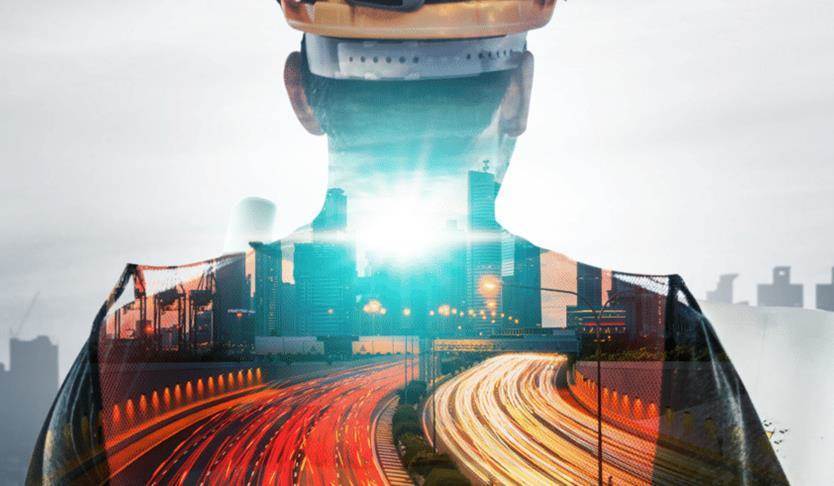 TRAIN > RETAIN > ACHIEVETo support national apprenticeship week we are asking individuals, communities, employers and training providers to get involved and celebrate all things apprenticeships. With 2020 forcing us to rely on technology and virtual meetings more than ever, the apprenticeship landscape looks slightly different – we are here to help you understand how apprenticeships are working in the current virtual world.Clarion’s dedicated apprenticeship team will be hosting a series of events during the week showcasing the range of apprenticeships out there, success stories, interview techniques & tips and a fantastic guest speaker! Check out the attached calendar and pop a reminder in your diary or register for the events that pique your interest. As always, we are here to offer support so please get in touch with Kelly Hemus, Kelly.Hemus@clarionhg.com if you have any questions. Kelly Hemus – Apprenticeship Development Officer
Clarion Futures Jobs & Training